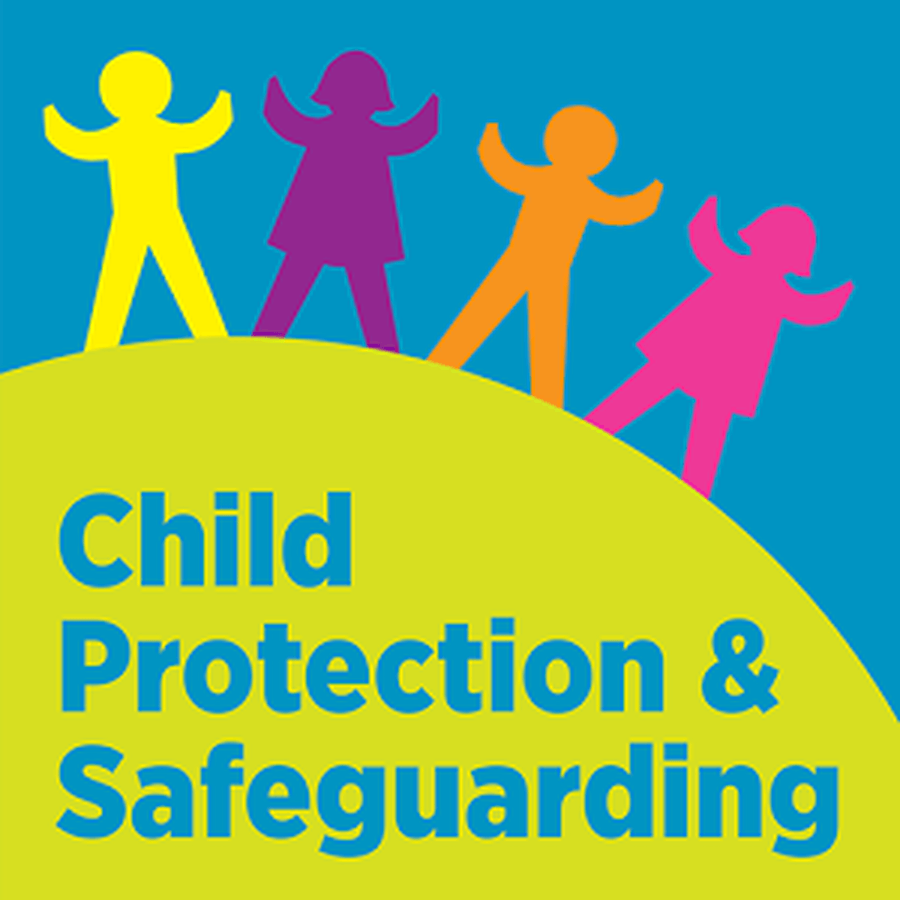 Safeguarding is everybody’s business! Everyone who cares for children and young people has a duty to safeguard their health and promote their welfare. All organisations that work with or come into contact with children should have safeguarding policies and procedures to ensure that every child, regardless of their age, disability, gender reassignment, race, religion or belief, sex, or sexual orientation, has a right to equal protection from harm. It is important that you know about the relevant legislation and how it applies to you in your role as a youth worker.